На основу члана 33. тачка 13. Статута Центра за развој пољопривреде и  села, Бања Лука и члана 17. Закона о јавним набавкама БиХ („Службени гласник БиХ“ број: 39/14),  директор Центра д о н о с и О  Д  Л  У  К  Уо   допуни  плана јавних набавки Центра за развој  пољопривреде и села Бања Лука  за 2019.годинуIПлан јавних набавки Центра за развој пољопривреде и села Бања Лука за 2019.годину, донесен под бројем: 191/19 од 18.02.2019.године, бр.165/19,   443/19, 454/19, 600/19, 697/19,846/19, 918/19, 1039/19,1092/19, 1097/19   допуњава се у складу са указаним потребама. IIУ јединствен  план  јавних набавки у дијелу „радови“ додаје се нова ставка :Назив јавне набавке: „Извођење радова на изградњи ладаре и терасересторана на РЕЦ „Мањача“; врста ЈН-радови; врста поступка; конкурентски захтјев, процијењена вриједност  ЈН 65.000,00 КМ без ПДВ-а; оквирни датум покретања поступка:  почетак августа мјесеца; оквирни датум закључења уговора: крајем августа  мјесеца; закључење оквирног споразума: не; извор финансијских средстава: конто 511-100 Издаци за изградњу и прибављање зграда и објеката.IIIОва Одлука објавиће се на web страници уговорног органа  и чини саставни дио Плана јавних набавки за 2019. годину.IVОва одлука ступа на снагу даном доношења.                                                                                                        ДИРЕКТОРБрој:1111/19-О                                                                 Драшко Илић, дипл. екон. Дана: 30.07.2019.год.                                                    ________________________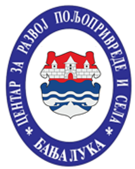 ЦЕНТАР ЗА РАЗВОЈ ПОЉОПРИВРЕДЕ И СЕЛАБАЊА ЛУКАЦЕНТАР ЗА РАЗВОЈ ПОЉОПРИВРЕДЕ И СЕЛАБАЊА ЛУКА